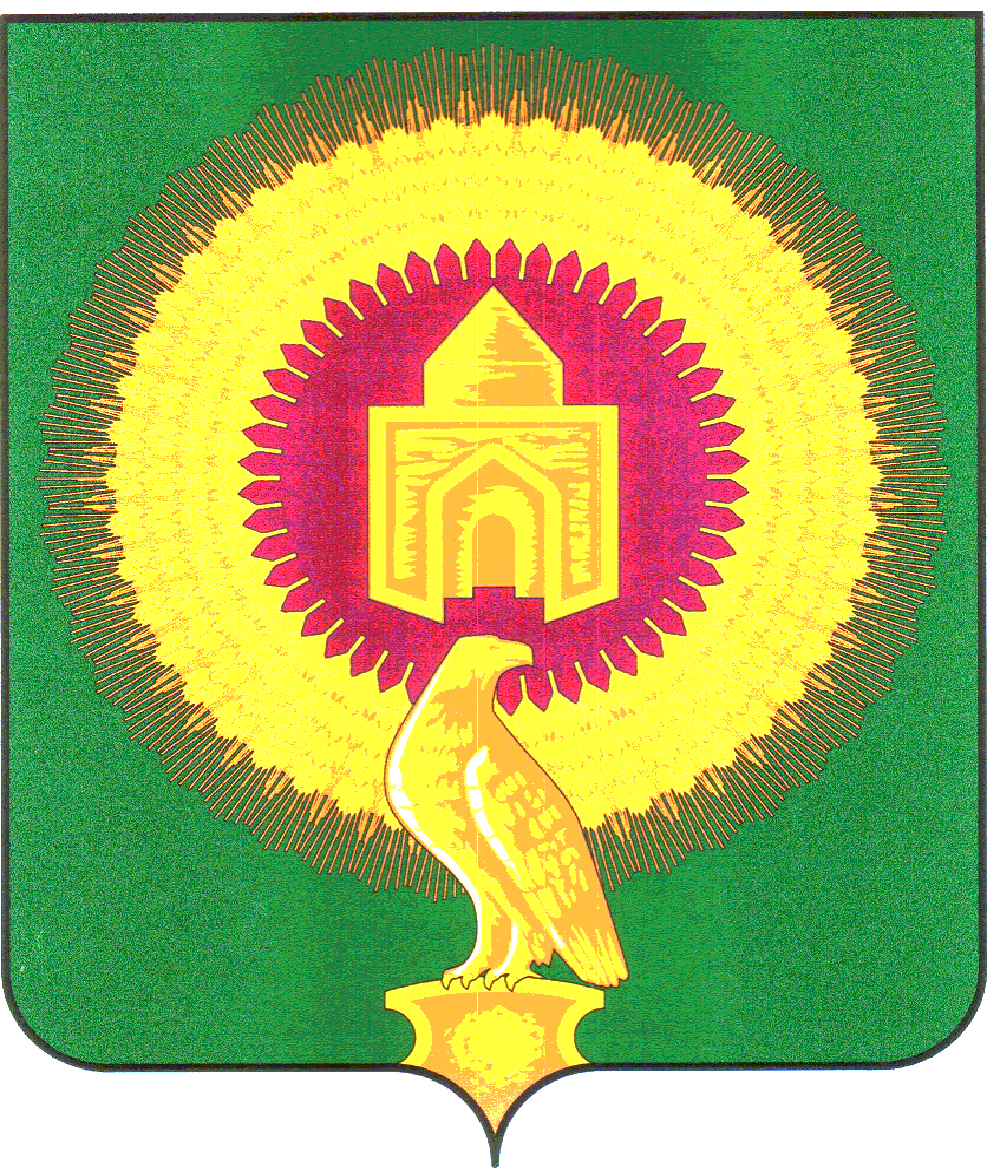 СОВЕТ ДЕПУТАТОВНОВОУРАЛЬСКОГО СЕЛЬСКОГО ПОСЕЛЕНИЯВАРНЕНСКОГО МУНИЦИПАЛЬНОГО РАЙОНАЧЕЛЯБИНСКОЙ ОБЛАСТИРЕШЕНИЕОт 30 июня  2023 года                            №  10О внесении изменений и дополнений в бюджет Новоуральского сельскогопоселения на 2023 год и на плановый период 2024 и 2025 годовСовет депутатов Новоуральского сельского поселения РЕШАЕТ:1. Внести в бюджет Новоуральского сельского поселения на 2023 год и на плановый период 2024 и 2025 годов, принятый Решением Совета депутатов Новоуральского сельского поселения Варненского муниципального района Челябинской области от 22 декабря 2022 года № 30 (с изменениями от 09 февраля 2023г №06; от 31 марта № 07 ) следующие изменения:1) в статье 1:в пункте 1 пп.1 слова «в сумме 25712,72 тыс. рублей» заменить на слова «в сумме 29724,72 тыс. рублей», слова «в сумме 21621,62 тыс. рублей» заменить на слова «в сумме 25633,62 тыс. рублей»;в пункте 1 п.п. 2 слова «в сумме 26478,85 тыс. рублей» заменить на слова «в сумме 30490,85 тыс. рублей»;- приложение 2 изложить в новой редакции (приложение № 1 к настоящему Решению);- приложение 4 изложить в новой редакции (приложение № 2 к настоящему Решению);- приложение 10 изложить в новой редакции (приложение № 3 к настоящему Решению).2. Настоящее Решение вступает в силу со дня его подписания и обнародования.Глава Новоуральского сельского поселения                 ____________          Е.Н. ЯкимецПредседатель совета депутатовНовоуральского сельского поселения                              ___________           И.А.ЗахароваПриложение 1к решению «О внесении изменений и дополненийв бюджет Новоуральского сельского поселенияна 2023 год и на плановый период 2024 и 2025 годов»от 30 июня 2023 года № 10Приложение 2к решению «О бюджете Новоуральского сельского поселенияна 2023 год и на плановый период 2024 и 2025 годов»от 22 декабря 2022 года № 30Распределение бюджетных ассигнований по разделам, подразделам, целевым статьям, группам видов расходов бюджета Новоуральского сельского поселенияна 2023 год       (тыс. руб.)Приложение 2к решению «О внесении изменений и дополненийв бюджет Новоуральского сельского поселенияна 2023 год и на плановый период 2024 и 2025 годов»от   30 июня  2023 года № 10Приложение 4к решению «О бюджете Новоуральского сельского поселенияна 2023 год и на плановый период 2024 и 2025 годов»от 22 декабря 2022 года № 30Ведомственная структура расходов бюджета Новоуральского сельского поселения на 2023 год	        (тыс. руб.)Приложение 3к решению «О внесении изменений и дополненийв бюджет Новоуральского сельского поселенияна 2023 год и на плановый период 2024 и 2025 годов»от  30 июня 2023 года №10 Приложение 10к решению «О бюджете Новоуральского сельского поселенияна 2023 год и на плановый период 2024 и 2025 годов»от 22 декабря 2022 года № 30Источники внутреннего финансирования дефицита бюджета Новоуральского сельского поселения на 2023 год(тыс. рублей)Наименование показателяКБККБККБККБКТекущий годНаименование показателяРазделПодразделКЦСРКВРТекущий год123456ВСЕГО:30 490,85ОБЩЕГОСУДАРСТВЕННЫЕ ВОПРОСЫ017 580,25Функционирование высшего должностного лица субъекта Российской Федерации и муниципального образования0102580,99Расходы общегосударственного характера01029900400000580,99Расходы на выплаты персоналу в целях обеспечения выполнения функций государственными (муниципальными) органами, казенными учреждениями, органами управления государственными внебюджетными фондами01029900420301100580,99Функционирование Правительства Российской Федерации, высших исполнительных органов государственной власти субъектов Российской Федерации, местных администраций01042 351,91Расходы общегосударственного характера010499004000002 331,84Расходы на выплаты персоналу в целях обеспечения выполнения функций государственными (муниципальными) органами, казенными учреждениями, органами управления государственными внебюджетными фондами01049900420401100911,42Закупка товаров, работ и услуг для обеспечения государственных (муниципальных) нужд010499004204012001 365,37Межбюджетные трансферты0104990042040150055,05Уплата налога на имущество организаций, земельного и транспортного налога0104990890000020,07Иные бюджетные ассигнования0104990892040180020,07Обеспечение деятельности финансовых, налоговых и таможенных органов и органов финансового (финансово-бюджетного) надзора0106640,20Расходы общегосударственного характера01069900400000640,20Расходы на выплаты персоналу в целях обеспечения выполнения функций государственными (муниципальными) органами, казенными учреждениями, органами управления государственными внебюджетными фондами01069900420401100640,20Другие общегосударственные вопросы01134 007,16Другие мероприятия в рамках вопросов местного значения011399000990023,24Закупка товаров, работ и услуг для обеспечения государственных (муниципальных) нужд011399000990022003,24Реализация инициативных проектов011399000996003 221,13Закупка товаров, работ и услуг для обеспечения государственных (муниципальных) нужд0113990009960P200564,33Закупка товаров, работ и услуг для обеспечения государственных (муниципальных) нужд0113990009960R200620,03Закупка товаров, работ и услуг для обеспечения государственных (муниципальных) нужд0113990009960U200656,08Закупка товаров, работ и услуг для обеспечения государственных (муниципальных) нужд0113990009960V200719,00Закупка товаров, работ и услуг для обеспечения государственных (муниципальных) нужд0113990009960W200661,70Другие мероприятия по реализации государственных функций01139900900000782,79Закупка товаров, работ и услуг для обеспечения государственных (муниципальных) нужд0113990092030020082,79Капитальные вложения в объекты государственной (муниципальной) собственности01139900999300400700,00НАЦИОНАЛЬНАЯ ОБОРОНА02329,40Мобилизационная и вневойсковая подготовка0203329,40Подпрограмма "Допризывная подготовка молодежи в Челябинской области"02034630000000329,40Расходы на выплаты персоналу в целях обеспечения выполнения функций государственными (муниципальными) органами, казенными учреждениями, органами управления государственными внебюджетными фондами02034630051180100316,40Закупка товаров, работ и услуг для обеспечения государственных (муниципальных) нужд0203463005118020013,00НАЦИОНАЛЬНАЯ БЕЗОПАСНОСТЬ И ПРАВООХРАНИТЕЛЬНАЯ ДЕЯТЕЛЬНОСТЬ03110,05Защита населения и территории от чрезвычайных ситуаций природного и техногенного характера, пожарная безопасность0310110,05Опашка противопожарных полос03107100071002110,05Закупка товаров, работ и услуг для обеспечения государственных (муниципальных) нужд03107100071002200110,05НАЦИОНАЛЬНАЯ ЭКОНОМИКА042 768,81Дорожное хозяйство (дорожные фонды)04092 768,81Содержание улично-дорожной сети и искусственных сооружений Варненского муниципального района040918000180012 368,81Закупка товаров, работ и услуг для обеспечения государственных (муниципальных) нужд040918000180012002 368,81Мероприятия по совершенствованию движения пешеходов и предупреждению аварийности с участием пешеходов04092400024002400,00Закупка товаров, работ и услуг для обеспечения государственных (муниципальных) нужд04092400024002200400,00ЖИЛИЩНО-КОММУНАЛЬНОЕ ХОЗЯЙСТВО057 196,26Жилищное хозяйство050137,47Подпрограмма "Капитальный ремонт многоквартирных домов на территории Варненского муниципального района с муниципального жилого фонда"0501096000000037,47Закупка товаров, работ и услуг для обеспечения государственных (муниципальных) нужд0501096000900120037,47Благоустройство05031 791,15Освещение населённых пунктов050374000740011 488,79Закупка товаров, работ и услуг для обеспечения государственных (муниципальных) нужд050374000740012001 488,79Обслуживание и ремонт сетей уличного освещения05037400074003145,08Закупка товаров, работ и услуг для обеспечения государственных (муниципальных) нужд05037400074003200145,08Прочие мероприятия по благоустройству0503740007400442,41Закупка товаров, работ и услуг для обеспечения государственных (муниципальных) нужд0503740007400420042,41Благоустройство территории сельских поселений0503800008008079,69Закупка товаров, работ и услуг для обеспечения государственных (муниципальных) нужд0503800008008120079,69Реализация мероприятий по благоустройству сельских территорий0503990600000035,18Закупка товаров, работ и услуг для обеспечения государственных (муниципальных) нужд0503990600050020035,18Другие вопросы в области жилищно-коммунального хозяйства05055 367,64Подпрограмма "Комплексное развитие систем водоснабжения и водоотведения Варненского муниципального района050509100000001 343,33Закупка товаров, работ и услуг для обеспечения государственных (муниципальных) нужд050509100090012001 249,57Иные бюджетные ассигнования0505091000900180056,08Закупка товаров, работ и услуг для обеспечения государственных (муниципальных) нужд0505091000900320037,68Подпрограмма "Комплексное развитие систем теплоснабжения Варненского муниципального района"050509300000002 537,79Закупка товаров, работ и услуг для обеспечения государственных (муниципальных) нужд05050930009001200508,50Капитальные вложения в объекты государственной (муниципальной) собственности0505093000900140059,50Закупка товаров, работ и услуг для обеспечения государственных (муниципальных) нужд0505093000900220048,88Закупка товаров, работ и услуг для обеспечения государственных (муниципальных) нужд050509301020002001 920,91Подпрограмма "Капитальный ремонт многоквартирных домов на территории Варненского муниципального района с муниципального жилого фонда"05050960000000751,65Закупка товаров, работ и услуг для обеспечения государственных (муниципальных) нужд05050960009004200751,65Подпрограмма «Модернизация объектов коммунальной инфраструктуры»05051420000000734,87Закупка товаров, работ и услуг для обеспечения государственных (муниципальных) нужд05051420014203200119,57Капитальные вложения в объекты государственной (муниципальной) собственности05051420014203400615,30ОХРАНА ОКРУЖАЮЩЕЙ СРЕДЫ06959,41Другие вопросы в области охраны окружающей среды0605959,41Региональный проект «Комплексная система об-ращения с твердыми коммунальными отходами»0605640G200000959,41Закупка товаров, работ и услуг для обеспечения государственных (муниципальных) нужд0605640G243120200959,41КУЛЬТУРА, КИНЕМАТОГРАФИЯ0811 249,11Культура080111 249,11Мероприятия деятельности клубных формирований0801630006308023,42Закупка товаров, работ и услуг для обеспечения государственных (муниципальных) нужд0801630006308120023,42Организация деятельности клубных формирований0801730007300110 568,15Расходы на выплаты персоналу в целях обеспечения выполнения функций государственными (муниципальными) органами, казенными учреждениями, органами управления государственными внебюджетными фондами080173000730011007 255,78Закупка товаров, работ и услуг для обеспечения государственных (муниципальных) нужд080173000730012003 312,38Обучение специалистов культурно - досуговых учреждений на курсах повышения квалификации и профессиональной подготовки080173000730021,50Закупка товаров, работ и услуг для обеспечения государственных (муниципальных) нужд080173000730022001,50Проведение ремонта, поддержание зданий учреждений культуры в безопасном состоянии, комплексное оснащение клубов08017300073003374,26Закупка товаров, работ и услуг для обеспечения государственных (муниципальных) нужд08017300073003200374,26Уплата налога на имущество организаций, земельного и транспортного налога учреждениями культуры0801730007307951,79Иные бюджетные ассигнования0801730007307980051,79Обеспечение развития и укрепления материально-технической базы домов культуры в населенных пунктах с числом жителей до 50 тысяч чело-век080173000L4670229,98Закупка товаров, работ и услуг для обеспечения государственных (муниципальных) нужд080173000L4670200229,98СОЦИАЛЬНАЯ ПОЛИТИКА10178,45Социальное обеспечение населения1003178,45Подпрограмма "Повышение качества жизни граждан пожилого возраста и иных категорий граждан"10032820000000178,45Расходы на выплаты персоналу в целях обеспечения выполнения функций государственными (муниципальными) органами, казенными учреждениями, органами управления государственными внебюджетными фондами10032820028380100178,45ФИЗИЧЕСКАЯ КУЛЬТУРА И СПОРТ11119,11Массовый спорт1102119,11Награждение и подведение итогов спартакиады трудовых коллективов Варненского муниципального района1102700002010170,00Закупка товаров, работ и услуг для обеспечения государственных (муниципальных) нужд1102700002010120070,00Развитие физической культуры и массового спорта в сельском поселении1102700007000110,00Расходы на выплаты персоналу в целях обеспечения выполнения функций государственными (муниципальными) органами, казенными учреждениями, органами управления государственными внебюджетными фондами1102700007000110010,00Укрепление материально-технической базы физической культуры и массового спорта1102700007000239,11Закупка товаров, работ и услуг для обеспечения государственных (муниципальных) нужд1102700007000220039,11Наименование показателяКБККБККБККБККБКСуммаНаименование показателяКВСРРазделПодразделКЦСРКВРСумма1234567ВСЕГО:30 490,85Aдминистрация Новоуральского сельского поселения Варненского муниципального района Челябинской области83330 490,85ОБЩЕГОСУДАРСТВЕННЫЕ ВОПРОСЫ833017 580,25Функционирование высшего должностного лица субъекта Российской Федерации и муниципального образования8330102580,99Расходы общегосударственного характера83301029900400000580,99Глава муниципального образования83301029900420301580,99Расходы на выплаты персоналу в целях обеспечения выполнения функций государственными (муниципальными) органами, казенными учреждениями, органами управления государственными внебюджетными фондами83301029900420301100580,99Функционирование Правительства Российской Федерации, высших исполнительных органов государственной власти субъектов Российской Федерации, местных администраций83301042 351,91Расходы общегосударственного характера833010499004000002 331,84Центральный аппарат833010499004204012 331,84Расходы на выплаты персоналу в целях обеспечения выполнения функций государственными (муниципальными) органами, казенными учреждениями, органами управления государственными внебюджетными фондами83301049900420401100911,42Закупка товаров, работ и услуг для обеспечения государственных (муниципальных) нужд833010499004204012001 365,37Межбюджетные трансферты8330104990042040150055,05Уплата налога на имущество организаций, земельного и транспортного налога8330104990890000020,07Уплата налога на имущество организаций, земельного и транспортного налога государственными органами8330104990892040120,07Иные бюджетные ассигнования8330104990892040180020,07Обеспечение деятельности финансовых, налоговых и таможенных органов и органов финансового (финансово-бюджетного) надзора8330106640,20Расходы общегосударственного характера83301069900400000640,20Центральный аппарат83301069900420401640,20Расходы на выплаты персоналу в целях обеспечения выполнения функций государственными (муниципальными) органами, казенными учреждениями, органами управления государственными внебюджетными фондами83301069900420401100640,20Другие общегосударственные вопросы83301134 007,16Другие мероприятия в рамках вопросов местного значения833011399000990023,24Закупка товаров, работ и услуг для обеспечения государственных (муниципальных) нужд833011399000990022003,24Реализация инициативных проектов833011399000996003 221,13Реализация инициативного проекта "Приобретение и установка детской игровой и спортивной площадки в п. Красная Заря Новоуральского сельского поселения Варненского муниципального района Челябинской области"8330113990009960P564,33Закупка товаров, работ и услуг для обеспечения государственных (муниципальных) нужд8330113990009960P200564,33Реализация инициативного проекта "Приобретение и установка детской игровой и спортивной площадки в п. Большевик Новоуральского сельского поселения Варненского муниципального района Челябинской области"8330113990009960R620,03Закупка товаров, работ и услуг для обеспечения государственных (муниципальных) нужд8330113990009960R200620,03Реализация инициативного проекта "Приобретение и установка детской игровой и спортивной площадки в п. Дружный Новоуральского сельского поселения Варненского муниципального района Челябинской области"8330113990009960U656,08Закупка товаров, работ и услуг для обеспечения государственных (муниципальных) нужд8330113990009960U200656,08Реализация инициативного проекта "Приобретение и установка детской игровой и спортивной площадки в п. Правда Новоуральского сельского поселения Варненского муниципального района Челябинской области"8330113990009960V719,00Закупка товаров, работ и услуг для обеспечения государственных (муниципальных) нужд8330113990009960V200719,00Реализация инициативного проекта "Приобретение и установка детской игровой и спортивной площадки в п. Саламат Новоуральского сельского поселения Варненского муниципального района Челябинской области"8330113990009960W661,70Закупка товаров, работ и услуг для обеспечения государственных (муниципальных) нужд8330113990009960W200661,70Другие мероприятия по реализации государственных функций83301139900900000782,79Выполнение других обязательств государства8330113990092030082,79Закупка товаров, работ и услуг для обеспечения государственных (муниципальных) нужд8330113990092030020082,79Выполнение других обязательств государства83301139900999300700,00Капитальные вложения в объекты государственной (муниципальной) собственности83301139900999300400700,00НАЦИОНАЛЬНАЯ ОБОРОНА83302329,40Мобилизационная и вневойсковая подготовка8330203329,40Подпрограмма "Допризывная подготовка молодежи в Челябинской области"83302034630000000329,40Осуществление полномочий по первичному воинскому учету на территориях, где отсутствуют военные комиссариаты83302034630051180329,40Расходы на выплаты персоналу в целях обеспечения выполнения функций государственными (муниципальными) органами, казенными учреждениями, органами управления государственными внебюджетными фондами83302034630051180100316,40Закупка товаров, работ и услуг для обеспечения государственных (муниципальных) нужд8330203463005118020013,00НАЦИОНАЛЬНАЯ БЕЗОПАСНОСТЬ И ПРАВООХРАНИТЕЛЬНАЯ ДЕЯТЕЛЬНОСТЬ83303110,05Защита населения и территории от чрезвычайных ситуаций природного и техногенного характера, пожарная безопасность8330310110,05Опашка противопожарных полос83303107100071002110,05Закупка товаров, работ и услуг для обеспечения государственных (муниципальных) нужд83303107100071002200110,05НАЦИОНАЛЬНАЯ ЭКОНОМИКА833042 768,81Дорожное хозяйство (дорожные фонды)83304092 768,81Содержание улично-дорожной сети и искусственных сооружений Варненского муниципального района833040918000180012 368,81Закупка товаров, работ и услуг для обеспечения государственных (муниципальных) нужд833040918000180012002 368,81Мероприятия по совершенствованию движения пешеходов и предупреждению аварийности с участием пешеходов83304092400024002400,00Закупка товаров, работ и услуг для обеспечения государственных (муниципальных) нужд83304092400024002200400,00ЖИЛИЩНО-КОММУНАЛЬНОЕ ХОЗЯЙСТВО833057 196,26Жилищное хозяйство833050137,47Подпрограмма "Капитальный ремонт многоквартирных домов на территории Варненского муниципального района с муниципального жилого фонда"8330501096000000037,47Оплата взносов за капитальный ремонт многоквартирных домов на территории Варненского муниципального района8330501096000900137,47Закупка товаров, работ и услуг для обеспечения государственных (муниципальных) нужд8330501096000900120037,47Благоустройство83305031 791,15Освещение населённых пунктов833050374000740011 488,79Закупка товаров, работ и услуг для обеспечения государственных (муниципальных) нужд833050374000740012001 488,79Обслуживание и ремонт сетей уличного освещения83305037400074003145,08Закупка товаров, работ и услуг для обеспечения государственных (муниципальных) нужд83305037400074003200145,08Прочие мероприятия по благоустройству8330503740007400442,41Закупка товаров, работ и услуг для обеспечения государственных (муниципальных) нужд8330503740007400420042,41Благоустройство территории сельских поселений8330503800008008079,69Освещение населённых пунктов8330503800008008179,69Закупка товаров, работ и услуг для обеспечения государственных (муниципальных) нужд8330503800008008120079,69Реализация мероприятий по благоустройству сельских территорий8330503990600000035,18Расходы на прочие мероприятия по благоустройству поселений8330503990600050035,18Закупка товаров, работ и услуг для обеспечения государственных (муниципальных) нужд8330503990600050020035,18Другие вопросы в области жилищно-коммунального хозяйства83305055 367,64Подпрограмма "Комплексное развитие систем водоснабжения и водоотведения Варненского муниципального района833050509100000001 343,33Ремонт водонапорных сетей833050509100090011 305,65Закупка товаров, работ и услуг для обеспечения государственных (муниципальных) нужд833050509100090012001 249,57Иные бюджетные ассигнования8330505091000900180056,08Разработка и корректировка схем водоснабжения8330505091000900337,68Закупка товаров, работ и услуг для обеспечения государственных (муниципальных) нужд8330505091000900320037,68Подпрограмма "Комплексное развитие систем теплоснабжения Варненского муниципального района"833050509300000002 537,79Модернизация систем теплоснабжения83305050930009001568,00Закупка товаров, работ и услуг для обеспечения государственных (муниципальных) нужд83305050930009001200508,50Капитальные вложения в объекты государственной (муниципальной) собственности8330505093000900140059,50Разработка и корректировка схем теплоснабжения8330505093000900248,88Закупка товаров, работ и услуг для обеспечения государственных (муниципальных) нужд8330505093000900220048,88Ремонт сетей теплоснабжения833050509301020001 920,91Закупка товаров, работ и услуг для обеспечения государственных (муниципальных) нужд833050509301020002001 920,91Подпрограмма "Капитальный ремонт многоквартирных домов на территории Варненского муниципального района с муниципального жилого фонда"83305050960000000751,65Содержание муниципального жилищного фонда83305050960009004751,65Закупка товаров, работ и услуг для обеспечения государственных (муниципальных) нужд83305050960009004200751,65Подпрограмма «Модернизация объектов коммунальной инфраструктуры»83305051420000000734,87Строительство газопроводов и газовых сетей83305051420014203734,87Закупка товаров, работ и услуг для обеспечения государственных (муниципальных) нужд83305051420014203200119,57Капитальные вложения в объекты государственной (муниципальной) собственности83305051420014203400615,30ОХРАНА ОКРУЖАЮЩЕЙ СРЕДЫ83306959,41Другие вопросы в области охраны окружающей среды8330605959,41Региональный проект «Комплексная система об-ращения с твердыми коммунальными отходами»8330605640G200000959,41Обеспечение контейнерным сбором образующихся в жилом фонде ТКО8330605640G243120959,41Закупка товаров, работ и услуг для обеспечения государственных (муниципальных) нужд8330605640G243120200959,41КУЛЬТУРА, КИНЕМАТОГРАФИЯ8330811 249,11Культура833080111 249,11Мероприятия деятельности клубных формирований8330801630006308023,42Организация деятельности клубных формирований8330801630006308123,42Закупка товаров, работ и услуг для обеспечения государственных (муниципальных) нужд8330801630006308120023,42Организация деятельности клубных формирований8330801730007300110 568,15Расходы на выплаты персоналу в целях обеспечения выполнения функций государственными (муниципальными) органами, казенными учреждениями, органами управления государственными внебюджетными фондами833080173000730011007 255,78Закупка товаров, работ и услуг для обеспечения государственных (муниципальных) нужд833080173000730012003 312,38Обучение специалистов культурно - досуговых учреждений на курсах повышения квалификации и профессиональной подготовки833080173000730021,50Закупка товаров, работ и услуг для обеспечения государственных (муниципальных) нужд833080173000730022001,50Проведение ремонта, поддержание зданий учреждений культуры в безопасном состоянии, комплексное оснащение клубов83308017300073003374,26Закупка товаров, работ и услуг для обеспечения государственных (муниципальных) нужд83308017300073003200374,26Уплата налога на имущество организаций, земельного и транспортного налога учреждениями культуры8330801730007307951,79Иные бюджетные ассигнования8330801730007307980051,79Обеспечение развития и укрепления материально-технической базы домов культуры в населенных пунктах с числом жителей до 50 тысяч чело-век833080173000L4670229,98Закупка товаров, работ и услуг для обеспечения государственных (муниципальных) нужд833080173000L4670200229,98СОЦИАЛЬНАЯ ПОЛИТИКА83310178,45Социальное обеспечение населения8331003178,45Подпрограмма "Повышение качества жизни граждан пожилого возраста и иных категорий граждан"83310032820000000178,45Осуществление мер социальной поддержки граждан, работающих и проживающих в сельских населенных пунктах и рабочих поселках Челябинской области83310032820028380178,45Расходы на выплаты персоналу в целях обеспечения выполнения функций государственными (муниципальными) органами, казенными учреждениями, органами управления государственными внебюджетными фондами83310032820028380100178,45ФИЗИЧЕСКАЯ КУЛЬТУРА И СПОРТ83311119,11Массовый спорт8331102119,11Награждение и подведение итогов спартакиады трудовых коллективов Варненского муниципального района8331102700002010170,00Закупка товаров, работ и услуг для обеспечения государственных (муниципальных) нужд8331102700002010120070,00Развитие физической культуры и массового спорта в сельском поселении8331102700007000110,00Расходы на выплаты персоналу в целях обеспечения выполнения функций государственными (муниципальными) органами, казенными учреждениями, органами управления государственными внебюджетными фондами8331102700007000110010,00Укрепление материально-технической базы физической культуры и массового спорта8331102700007000239,11Закупка товаров, работ и услуг для обеспечения государственных (муниципальных) нужд8331102700007000220039,11НаименованиеАдминистраторКод строкиКод источника финансирования по бюджетной классификацииУтвержденные бюджетные назначения1234ИТОГО00050090000000000000000766,13Увеличение остатков средств, всего83371000000000000000000-29724,72Увеличение остатков средств бюджетов83371001050000000000500-29724,72Увеличение прочих остатков средств бюджетов83371001050200000000500-29724,72Увеличение прочих остатков денежных средств бюджетов83371001050201000000510-29724,72Увеличение прочих остатков денежных средств бюджетов сельских поселений83371001050201100000510-29724,72Уменьшение остатков средств, всего8337200000000000000000030490,85Уменьшение остатков средств бюджетов8337200105000000000060030490,85Уменьшение прочих остатков средств бюджетов8337200105020000000060030490,85Уменьшение прочих остатков денежных средств бюджетов8337200105020100000061030490,85Уменьшение прочих остатков денежных средств бюджетов сельских поселений8337200105020110000061030490,85